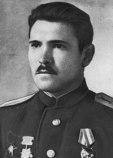 Потапов Пётр Матвеевич19.12.1917 — 06.01.1945Награды Медаль «Золотая Звезда» (15.05.1946, посмертно);орден Ленина (15.05.1946, посмертно);орден Красного Знамени (05.07.1944);орден Отечественной войны 1-й степени (06.10.1943);орден Красной Звезды (24.07.1943).ПамятьМемориальная доска в честь Героя Советского Союза П. М. Потапова установлена в городе Самаре по адресу: ул. Потапова, 78.Именем Героя Советского Союза П. М. Потапова названы улицы в городе Самара и селе Обшаровка.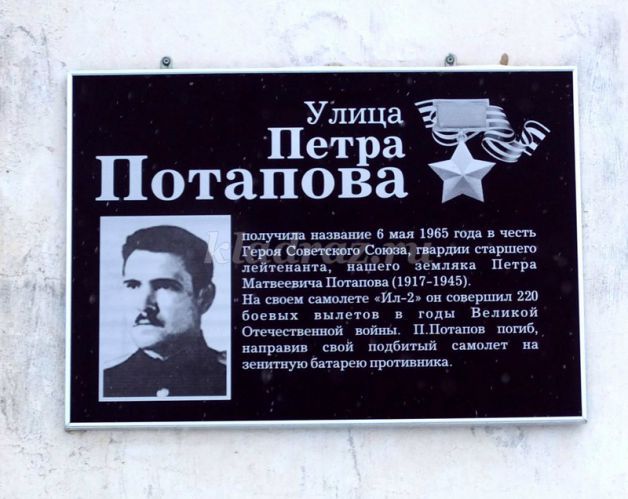 Пётр Матвеевич ПотаповПётр Матвеевич ПотаповДата рождения19 декабря 1917Место рожденияс. Обшаровка, Самарская губерния, Советская РоссияДата смерти6 января 1945 (27 лет)Место смертиБудапешт, ВенгрияПринадлежность СССР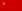 Род войскВоенно-воздушные силыГоды службы1940-1945Званиестарший лейтенант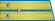 Часть • 873-й штурмовой авиационный полк 231-й штурмовой авиационной дивизии
 • 188-й гвардейский штурмовой авиационный полк 12-й гвардейской штурмовой авиационной дивизииСражения/войныВеликая Отечественная война